参考答案1．A     2．D     3．B     4．B      5．B       6．D     7．B      8．A     9．C     10．C    11．B    12．D     13．C      14．D    15．D16．（11分，除特殊标注外，每空2分） 平衡气压或辅助排除装置B中的空气（1分）     （1分）       白色沉淀逐渐变为灰绿色，最后变为红褐色；      4Fe(OH)2＋O2＋2H2O=4Fe(OH)3    正极（1分）    2H2O＋2e－=H2↑＋2OH－    45    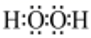 17．（14分，每空2分）SiO2（不溶性硅酸盐）    MnO2+MnS+2H2SO4=2MnSO4+S+2H2O    将Fe2+氧化为Fe3+    4.7    NiS和ZnS    F−与H+结合形成弱电解质HF，MgF2Mg2++2F−平衡向右移动    Mn2++2=MnCO3↓+CO2↑+H2O    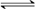 18．（15分，除特殊标注外，每空2分）2SiHCl3+3H2O(HSiO)2O+6HCl    114    22    0.02    及时移去产物（1分）    改进催化剂（1分）    提高反应物压强（浓度）（1分）    大于    1.3    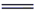 19．（15分，除特殊标注外，每空2分）    2-丙醇（或异丙醇）        取代反应（1分）    C18H31NO4    6            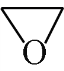 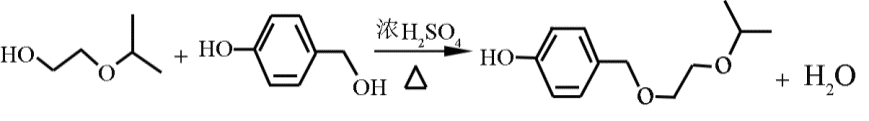 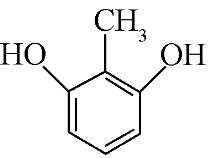 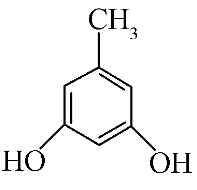 